                                                                                                            Dobre Miasto, 18.07.2018r.GN.6810.2.41.2018.JŁ                      O G Ł O S Z E N I ENa podstawie art.13 ust.1, art.37 ust.1 i 4, art. 38 i art. 40 ust. 1 pkt 1, ust. 3,  ustawy z dnia 21 sierpnia 1997 r. o gospodarce nieruchomościami  (tekst jednolity  Dz. U. z 2018r., poz. 121 z późn. zm.) oraz uchwały nr XXXIII/258/98 Rady Miejskiej w Dobrym Mieście z dnia 27.02.1998 r. w sprawie zasad tworzenia oraz gospodarowania zasobem nieruchomości stanowiących własność Gminy  Dobre Miasto 
(z późniejszymi  zmianami) ogłaszam pierwszy przetarg ustny nieograniczony na wydzierżawienie nieruchomości gruntowej z której wydzielono parcelę, stanowiącej własność Gminy Dobre Miasto z przeznaczeniem pod lokalizację garażu typu „blaszak” o lokalizacji czasowej. Nieruchomość gruntowa przeznaczona została do oddania w dzierżawę  na czas nieoznaczony na podstawie wykazu nieruchomości nr GN.6810.2.41.2018.JŁ  z dnia 11.06.2018r.Parcela nie jest obciążona ograniczonymi prawami rzeczowymi i nie jest przedmiotem zobowiązań wobec osób trzecich.Dla omawianego terenu nieruchomości brak jest opracowania miejscowego planu zagospodarowania przestrzennego.P R Z E T A R G   odbędzie   się w dniu   15 sierpnia  2018   roku w siedzibie Urzędu Miejskiego w Dobrym Mieście przy  ulicy Warszawskiej 14 – sala narad; o godz. 1000,	Czynności związane z przeprowadzeniem przetargu wykona komisja przetargowa wyznaczona przez Burmistrza Dobrego Miasta Zarządzeniem Nr GN.0050.150.2018.MZG z dnia 13 lipca 2018r. zgodnie regulaminem stanowiącym załącznik do niniejszego ogłoszenia.Uczestnik przetargu może, w terminie 7 dni od dnia ogłoszenia wyniku przetargu ustnego, zaskarżyć czynności związane z przeprowadzeniem przetargu do Burmistrza Dobrego Miasta.W przetargu mogą brać udział osoby fizyczne, jeżeli wniosą wadium w pieniądzu,  na konto Gmina DOBRE  MIASTO WBS Oddział w Dobrym Mieście Nr  60 8857 1041 3001 0000 2163 0005 w terminie do dnia 
08 sierpnia 2018 roku  włącznie.Wadium wniesione przez uczestnika przetargu, który przetarg wygrał, zalicza się na poczet czynszu dzierżawnego. Pozostałym osobom wadium zwraca się niezwłocznie po odwołaniu albo zamknięciu  przetargu, jednak nie później niż przed upływem 3 dni  od dnia odpowiednio odwołania, zamknięcia, unieważnienia, zakończenia przetargu wynikiem negatywnym. Wadium ulega  przepadkowi  w razie uchylenia się uczestnika, który  przetarg  wygrał od zawarcia umowy  dzierżawy.Uczestnicy przetargu winni przed otwarciem przetargu przedłożyć komisji przetargowej:-   w przypadku osób fizycznych – dowód tożsamości, a w przypadku reprezentowania  innej osoby, również pełnomocnictwo notarialne. W przypadku osób pozostających w związku małżeńskim posiadających ustawową wspólność małżeńską do udziału w przetargu wymagana jest obecność obojga małżonków przypadku uczestnictwa jednego małżonka należy złożyć do akt pisemne oświadczenie współmałżonka o wyrażeniu zgody na przystąpienie małżonka do przetargu z zamiarem nabycia nieruchomości będącej przedmiotem przetargu ze 
środków pochodzących z majątku wspólnego za cenę ustalona w przetargu. - w przypadku wspólników spółki cywilnej – aktualne zaświadczenie o wpisie do ewidencji działalności gospodarczej, dowody tożsamości wspólników spółki, stosowne pełnomocnictwa,- w przypadku osób prawnych – aktualny wypis z właściwego rejestru, stosowne pełnomocnictwa, dowody tożsamości osób reprezentujących podmiot.Informacja o wyniku przetargu, zostanie podana do publicznej wiadomości, poprzez wywieszenie na tablicy informacyjnej Urzędu Miejskiego w Dobrym Mieście przy ul. Warszawskiej 14, na okres 7 dni.Ustala się termin zawarcia umowy dzierżawy nieruchomości najpóźniej w ciągu 21 dni od daty podania do publicznej wiadomości informacji o wyniku przetargu. W uzasadnionych przypadkach, termin zawarcia umowy dzierżawy może ulec przedłużeniu.Z tytułu dzierżawy gruntu  dzierżawca zobowiązany jest do ponoszenia opłat publicznoprawnych  (podatku od nieruchomości). Zastrzega się prawo wypowiedzenia umowy z zachowaniem 1-miesięcznego okresu wypowiedzenia przypadającego na koniec miesiąca. Zmiana stawki czynszu może nastąpić na podstawie Zarządzenia Burmistrza Dobrego Miasta.Przyszły dzierżawca zobowiązany będzie do:-utwardzenia i wyrównania we własnym zakresie i na własny koszt parceli pod garażem typu ”blaszak” o lokalizacji czasowej,-zawarcia umowy na wywóz nieczystości stałych z uprawnionym podmiotem posiadającym zezwolenie Burmistrza Dobrego Miasta na odbiór odpadów komunlanych,- po zakończeniu okresu trwania umowy lub w przypadku rozwiązania umowy z przyczyn w niej wskazanych, dzierżawca obowiązany jest do wydania nieruchomości Gminie w stanie wolnym od zabudowy i nie przysługuje mu roszczenie wobec wydzierżawiającego za poniesione nakłady.Ogłoszony przetarg może być odwołany jedynie z ważnych powodów. Informację o odwołaniu przetargu podaje się do publicznej wiadomości z podaniem przyczyny odwołania przetargu.Informacje o przedmiocie wydzierżawienia i warunkach przetargu uzyskać można w Wieloosobowym Stanowisku ds. Gospodarki Nieruchomościami i Rolnictwa tutejszego Urzędu Miejskiego w Dobrym Mieście, pokój nr 6  -  telefon  89  61-61-924  .Z up. Burmistrza             /-/    Beata HarańZastępca Burmistrza  Załącznik  do  ogłoszenia o przetargu 							   Nr GN. 6810.2.41.2018.JŁ                      					             z dnia  18.07.2018 r.REGULAMIN	Niniejszy regulamin określa warunki i zasady przetargu organizowanego w dniu 
15 sierpnia 2018 roku na wydzierżawienie  parceli o pow. 18,00 m2 wydzielonej z działki oznaczonej numerem 16/1 położonej przy ul. Zwycięstwa w obrębie nr 1 miasta Dobre Miasto, z przeznaczeniem pod lokalizację garażu typu „blaszak” o lokalizacji czasowej.Ogłoszenie o przetargu znak: GN.6810.2.41.2018.JŁ z dnia  18.07.2018r. podaje się  do publicznej wiadomości poprzez wywieszenie na tablicy informacyjnej Urzędu Miejskiego w Dobrym Mieście przy ulicy Warszawskiej 14 oraz zamieszczenie na stronie   Biuletynu  Informacji Publicznej adres: http://bip.dobremiasto.com.pl/ w mediach elektronicznych  www.otoprzetargi.pl. Ponadto ww. ogłoszenie podaje się do publicznej wiadomości w inny sposób zwyczajowo przyjęty. §1.Przetarg odbywa się w miejscu i terminie podanym w ogłoszeniu o przetargu.Przetarg jest pierwszym przetargiem ustnym nieograniczonym.W przetargu nie mogą uczestniczyć osoby wchodzące w skład komisji przetargowej oraz osoby bliskie tym osobom.Wysokość wpłaty wadium ustala się na kwotę 100,00 zł.Wysokość minimalnego postąpienia ustala się na kwotę  10,00 zł.Przetarg jest ważny bez względu na liczbę uczestników, jeżeli chociaż jeden uczestnik zaoferuje jedno postąpienie powyżej ceny wywoławczej netto miesięcznej stawki bazowej czynszu  dzierżawnego.§2.Otwarcia przetargu dokonuje Przewodniczący Komisji Przetargowej, przekazując uczestnikom przetargu informacje zawarte w ogłoszeniu o przetargu oraz  liczbę osób dopuszczonych do przetargu wymieniając je z imienia i nazwiska  (nazwy).Uczestnicy przetargu zgłaszają ustnie kolejne postąpienia ceny, dopóki mimo trzykrotnego wywołania ceny, nie ma dalszych postąpień.3.   Po ustaniu zgłaszania postąpień Przewodniczący Komisji Przetargowej wywołuje trzykrotnie        ostatnią najwyższą cenę i zamyka przetarg a następnie ogłasza imię, nazwisko osoby  albo nazwę        firmę , która przetarg wygrała.4.  Przetarg uważa się za zakończony wynikiem negatywnym, jeżeli żaden z uczestników przetargu nie      zaoferował postąpienia ponad cenę wywoławczą.§3.Po zamknięciu licytacji przewodniczący komisji przetargowej sporządza w trzech jednobrzmiących egzemplarzach  protokół  z przetargu, które podpisują  komisja przetargowa i  uczestnik przetargu, który zaoferował najwyższą stawkę  czynszu. Z up. Burmistrza             /-/    Beata HarańZastępca Burmistrza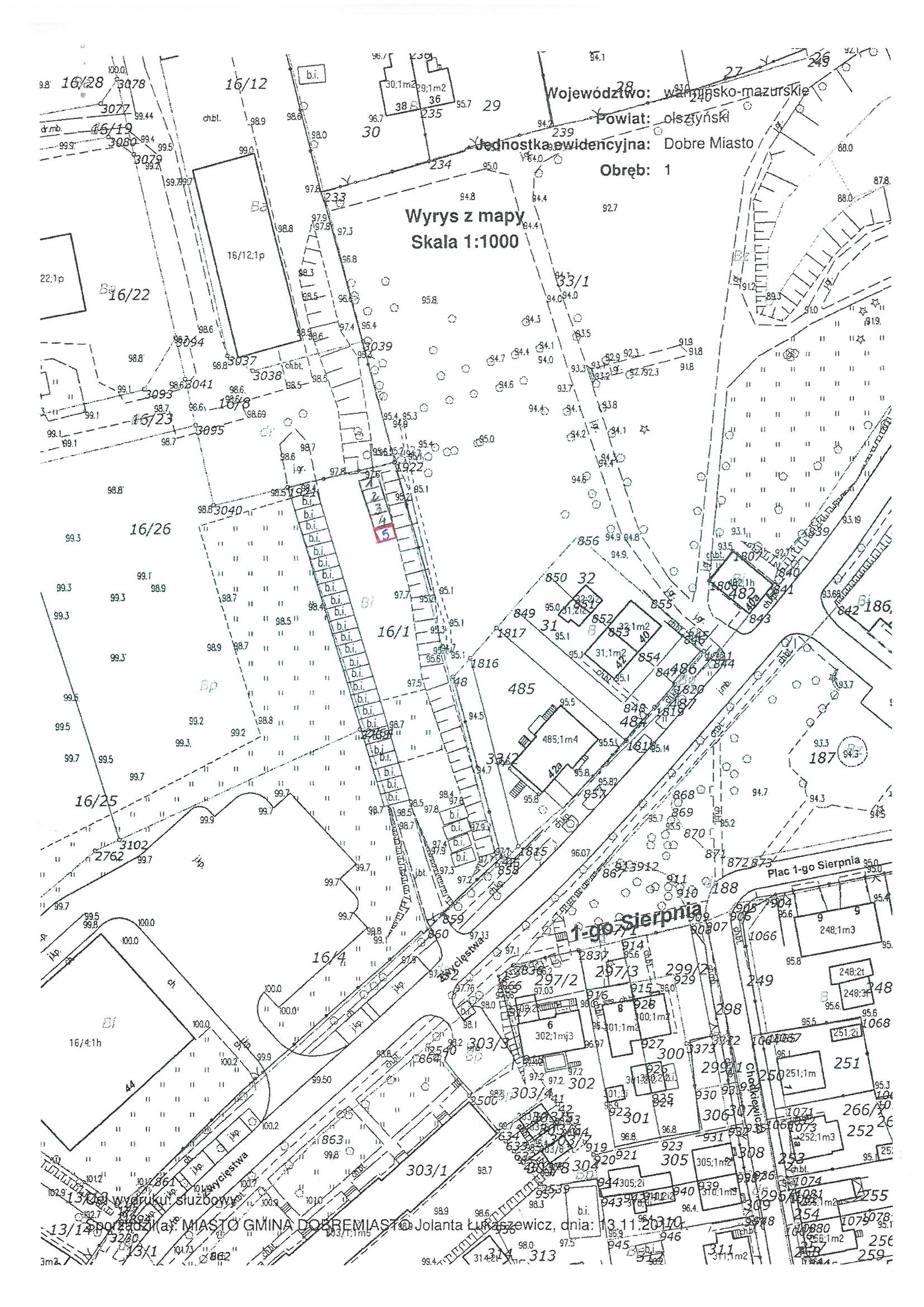 Oznaczenie nieruchomości   według księgi wieczystej  oraz katastru   nieruchomościCena   wywoławcza netto  czynszu dzierżawnego w stosunku  miesięcznym  w złotychWadium w złotychPostąpieniew złotych nie mniej niżDobre MiastoObręb nr 1ul. ZwycięstwaDziałka nr 16/1
o pow. 0,2312 haz której wydzielono parcelę nr 5 o pow. 18,00 m2KW Nr OL1O/00052209/7opis użytku według ewidencji  gruntów-
Bi-18,0 m227,00  zł     za    pow. 18,00 m2Do czynszu  dzierżawnego   uzyskanego w drodze przetargu  doliczony będzie należny podatek   od towarów i usług na podstawie art. 41 ust.1 w związku z art.146 „a” ust.1 ustawy z dnia 11 marca 2004 r. o podatku od towarów i usług ( tekst jednolity Dz.U. z 2017 r., poz. 1221 z późn. zm.)Zgodnie z Zarządzeniem  Nr 0151-242/RG/2008 Burmistrza Dobrego Miasta z dnia 11 grudnia 2008 roku z późniejszymi zmianami, miesięczna minimalna   stawka czynszu (netto)  za dzierżawę   1 m2 gruntu na terenie miasta  Dobre Miasto, pod garażami wynosi: wynosi 1,50  zł.  100,00 zł(słownie:  sto złotych 00/100) 10,00 zł(dziesięć złotych 
00/100 )